МКДОУ Детский сад г.Фатежа« Золотой ключик»           КонспектПрогулки в группе раннего возраста.Ветерок в гостях у детейВоспитатель группы №4.ПОЛЯКОВА ГАЛИНА ВЯЧЕСЛАВОВНАг. Фатеж 2017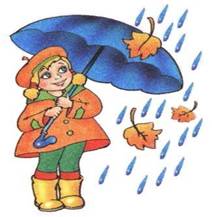 Задачи:Воспитательные:1. Воспитывать любовь к природе, бережное отношение к ней.Образовательные:1. Расширять и закреплять знания детей о сезонных изменениях, о признаках осени, продолжать наблюдение за ветром, учить определять направление ветра.2. Обобщить и закрепить полученные детьми представления о своем участке.Развивающие:1. Развивать бережное отношение к окружающему.2. Развивать внимание, память, наблюдательность ,речевое дыхание3. Активизировать словарный запас детей.Словарная работа: ветер. ветерок, сильный, слабый, ветренно, дерево, кустарник, цветы.Предварительная работа с детьми: ; разучивание стихотворений об осени, «Осенью» Плещеева, «Листопад». Рисование «Листопад», разучивание игр. Провели развлечение «В гостях у Осени».Методические приемы: показ, объяснение, художественное слово, рассмотрение, игровые приемы.Наглядный материал, оборудование: корзинка с листочками, султанчики, колечко с привязанными разноцветными ленточками, «ветерок», палочки для рисования.Структура прогулки:Вводная часть:Эмоциональный настрой, мотивация предстоящей деятельности при помощи сюрпризного момента, встреча с ветерком.Основная часть:1. Беседа о осени.2. Стихотворение Плещеева «Ветренно, ветренно..»3 Познавательная сказка о ветерке.4.Д/и «Куда спрятался ветерок?» (ориентировка на участке)5.П/и «Осенние листочки»6.Игра «Сдуй лист с ладошки» (развитие речевого дыхания)Самоанализ прогулки  Ветерок в гостях у детейВоспитатель: Полякова Галина Вячеславовна                                                                    Цель прогулки: формирование представлений детей о природном явлении – ветер.Задачи:Образовательные:Продолжать знакомить детей с природным явлением – ветер.Учить давать характеристику ветру (тёплый, холодный, сильный, слабый и т.д.).Показать простейшие связи между ветром и окружающими предметами – султанчиками, вертушками, деревьями (ветер дует сильный – вертушки и султанчики двигаются быстро, деревья качаются и шумят;  ветер слабый – предметы почти не двигаются, деревья не качаются и не шумят).Познакомить с понятием                                                                                   Развивающие:Обогащать словарный запас.Развивать память, внимание, образное мышление в ходе дидактической игры, индивидуальной работы, знакомства с художественной литературой.Развивать двигательную активность, основные виды движений.Воспитательные:Прививать интерес к русскому фольклору.Воспитывать интерес к совместной деятельности, доброжелательные отношения между детьми.          Прогулке предшествовала предварительная работа: наблюдение из окна группы в ветреную и безветренную погоду, беседы оосенних, признаках осени рассматривание иллюстраций с зимними пейзажами, чтение художественной литературы, отгадывание загадок,».          Непосредственно перед прогулкой провели наблюдение за погодой  из окна группы, повторили названия зимней одежды. С помощью дидактической игры «Можно – нельзя» закрепили правила безопасного поведения во время прогулки в осеннье время года. В раздевалке обращала внимание детей на правильную последовательность во время одевания.          Прогулка содержит все структурные части: наблюдение, подвижные игры, индивидуальную работу по развитию основных видов движений и развитию речи, трудовую деятельность, самостоятельные игры с выносным материалом.Структура прогулки: Вводная часть.С помощью загадки и сюрпризного момента дети были заинтересованы предстоящей деятельностью, эмоционально настроены и замотивированы.Основная часть.Наблюдение за ветром.Тема и объект наблюдения соответствует возрасту детей. В процессе наблюдения дети уяснили  простейшие связи между ветром и окружающими предметами – султанчиками, вертушками, деревьями (ветер дует сильный – вертушки и султанчики двигаются быстро, деревья качаются и шумят;  ветер слабый – предметы почти не двигаются, деревья не качаются и не шумят).Во время наблюдения дети активно отвечали и задавали вопросы.Физкультминутка «Дует ветер» была направлена на смену деятельности и развитие двигательной активности детей.Экспериментирование «Поиграем с ветерком» помогло продолжить наблюдение за ветром, обнаружить движение воздуха в природе.Дидактические игры «Куда спрятался ветерок?», «Как поёт ветер?».С помощью дидактических игр удалось провести работу по расширению словарного запаса, развитию речевого дыхания, звукопроизношению. Дети познакомились с тем, как можно дать  характеристику ветру (тёплый, холодный, сильный, слабый).Подвижные игры «Ветер – ветерки», «Осенние листочки».Игры соответствуют возрасту детей и сезону. Направлены на упражнение в разных способах ходьбы и бега, развитие внимания, быстроты реакции на сигнал, умения выполнять движения в соответствии с командой, ориентировке в пространстве. Данные игры использовались впервые. Но дети быстро уяснили правила игры, за выполнением которых велся контроль воспитателем.Трудовая деятельность решала не только задачу развития трудовых навыков и воспитания трудолюбия, желания трудиться сообща, но и развитие мелкой моторики пальцев рук при сборе веточек и прутиков. Ребятам было особенно интересно то, что они не просто собрали упавшиелисточки, но и нашли полезное им применение – сами укрыли корни кустиков.Индивидуальная работа проведена через игровые упражнения «Нарисуй палочкой на песке                                                                                                              Самостоятельная деятельность.   Для организации самостоятельной деятельности были созданы условия - подготовлен выносной материал: игрушки, султанчики .Каждый ребёнок нашёл себе занятие по душе. Дети с удовольствием,  катали машинки, разыгрывали сюжет «Шофёры».    Самостоятельная деятельность предполагает выбор игр и занятий по интересам и желанию детей. Поэтому стараюсь  дать им свободу действий, но контролируемую. Во время самостоятельных игр детей веду наблюдения, как дети умеют и учатся организовывать свою деятельность, как развиты у них игровые и коммуникативные навыки, как умеют решать возникающие конфликтные ситуации (при необходимости вмешиваюсь), какие у детей предпочтения. Дети 3-4 лет ещё нуждаются в помощи при организации самостоятельных игр, поэтому в случае необходимости направляю, подыгрываю, подсказываю.          По традиции в конце прогулки, после того, как прибраны все игрушки, заходим с детьми на веранду, садимся на скамейки и делимся впечатлениями: что понравилось, что узнали нового, как бы хотели поиграть в следующий раз.          Считаю, что все задачи (образовательные, развивающие и воспитательные), которые ставились перед прогулкой, были решены. Тема прогулки была детям интересна, поэтому они с удовольствием отвечали на вопросы, с интересом играли, принимали участие во всех видах деятельности. У ребят довольно чётко сформировалось  представление о ветре как о природном явлении, дети усвоили взаимосвязь ветра и окружающих предметов, что ветер бывает разный; достаточно времени было уделено развитию двигательной активности, развитию мыслительных процессов и коммуникативных навыков детей. ...